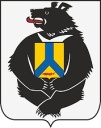 АДМИНИСТРАЦИЯСулукского сельского поселенияВерхнебуреинского муниципального районаХабаровского краяПОСТАНОВЛЕНИЕ06.07.2023 г. № 49                                                                                         п. СулукОб отнесении жилого помещения к жилищному фонду коммерческого использования находящихся в собственности Сулукского сельского поселения Верхнебуреинского муниципального района Хабаровского края.В соответствии с Федеральным законом от 06 октября 2003 № 131-ФЗ «Об общих принципах организации местного самоуправления в Российской Федерации», на основании Жилищного кодекса Российской Федерации от 29.12.2004 г. № 188-ФЗ, Решения Совета депутатов Сулукского сельского поселения Верхнебуреинского муниципального района Хабаровского края от 17.03.2023г. № 178 «Об утверждении Положения о порядке предоставления жилых помещений муниципального жилищного фонда коммерческого использования, находящихся в собственности Сулукского сельского поселения Верхнебуреинского муниципального района Хабаровского края», Постановления администрации Сулукского поселения от 03.07.2023 г. № 41 «Об утверждении Порядка учета муниципального жилищного фонда на территории Сулукского сельского поселения Верхнебуреинского муниципального района Хабаровского края», администрация Сулукского сельского поселения Верхнебуреинского муниципального района Хабаровского краяПОСТАНОВЛЯЕТ:1. Отнести жилое помещение к жилищному фонду коммерческого использования, согласно приложения № 1.2. Внести жилое помещение указанное в п.1 настоящего постановления в реестр жилых помещений жилищного фонда коммерческого использования Сулукского сельского поселения (С.А. Ходарин).3. Контроль за исполнением настоящего постановления оставляю за собой.4. Опубликовать настоящее решение в Сборнике правовых актов органов местного самоуправления Сулукского сельского поселения Верхнебуреинского муниципального района Хабаровского края и разместить на сайте органа местного самоуправления Сулукского сельского поселении Верхнебуреинского муниципального района Хабаровского края. 5. Настоящее постановление вступает в силу со дня его официального опубликования (обнародования).Глава сельского поселения                                                                К.А. ВанюнинПриложение №1к постановлению администрации Сулукского сельского поселенияот 06.07.2023 г. № 49Реестр жилых помещений, отнесенных к жилищному фонду коммерческого использования находящихся в собственности Сулукского сельского поселения Верхнебуреинского муниципального района Хабаровского края.1. Хаб. край, Верхнебуреинский р-он, п. Сулук, ул. Строителей, д. 6, кв. 12. Хаб. край, Верхнебуреинский р-он, п. Сулук, ул. Строителей, д. 3, д. 43. Хаб. край, Верхнебуреинский р-он, п. Сулук, ул. Ленина, д. 4, кв. 114. Хаб. край, Верхнебуреинский р-он, п. Сулук, ул. 40 лет Победы, д.5, кв.105. Хаб. край, Верхнебуреинский р-он, п. Сулук, ул. Ленина, д. 11, кв. 36. Хаб. край, Верхнебуреинский р-он, п. Сулук, ул. Молодёжная, д. 2, кв. 147. Хаб. край, Верхнебуреинский р-он, п. Солони, ул. Молодежная, д. 4-3, кв. 18. Хаб. край, Верхнебуреинский р-он, п. Солони, ул. Молодежная, д. 4-3, кв. 29. Хаб. край, Верхнебуреинский р-он, п. Солони, ул. Молодежная, д. 4-4, кв. 110. Хаб. край, Верхнебуреинский р-он, п. Солони, ул. Молодежная, д. 4-4, кв. 711. Хаб. край, Верхнебуреинский р-он, п. Солони, ул. Молодежная, д. 5-3, кв. 212. Хаб. край, Верхнебуреинский р-он, п. Солони, ул. Молодежная, д. 5-4, кв. 713. Хаб. край, Верхнебуреинский р-он, п. Солони, ул. Молодежная, д. 5-5, кв. 214. Хаб. край, Верхнебуреинский р-он, п. Солони, ул. Центральная, д. 4-5, кв. 715. Хаб. край, Верхнебуреинский р-он, п. Солони, ул. Центральная, д. 6-2, кв. 1